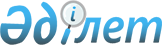 О внесении дополнения в постановление Правительства Республики Казахстан от 11 сентября 2002 года N 993Постановление Правительства Республики Казахстан от 27 декабря 2007 года N 1304



      Правительство Республики Казахстан 

ПОСТАНОВЛЯЕТ

: 




      1. Внести в 
 постановление 
 Правительства Республики Казахстан от 11 сентября 2002 года N 993 "Вопросы Канцелярии Премьер-Министра Республики Казахстан" (САПП Республики Казахстан, 2002 г., N 29, ст. 327) следующее дополнение:



      перечень организаций, находящихся в ведении Канцелярии Премьер-Министра Республики Казахстан, утвержденный указанным постановлением, дополнить пунктом 5, следующего содержания:



      "5. Государственное учреждение "Центр подготовки и повышения квалификации специалистов в области информационной безопасности".




      2. Настоящее постановление вводится в действие со дня подписания.



      



      

Премьер-Министр




      Республики Казахстан


					© 2012. РГП на ПХВ «Институт законодательства и правовой информации Республики Казахстан» Министерства юстиции Республики Казахстан
				